大阪府の食に関する情報収集について（令和４年）１　メールフォームにより「大阪府生活衛生室へのお問い合わせ」に寄せられた食に関する情報○内訳（2022年）・対応：関係機関へ連絡するとともに、情報提供者への回答を実施・結果：個別対応事例のため、食の安全安心FAQに追加すべき事項はなし２　保健所等に寄せられた情報○食中毒及び健康被害につながるおそれのある食品の届出件数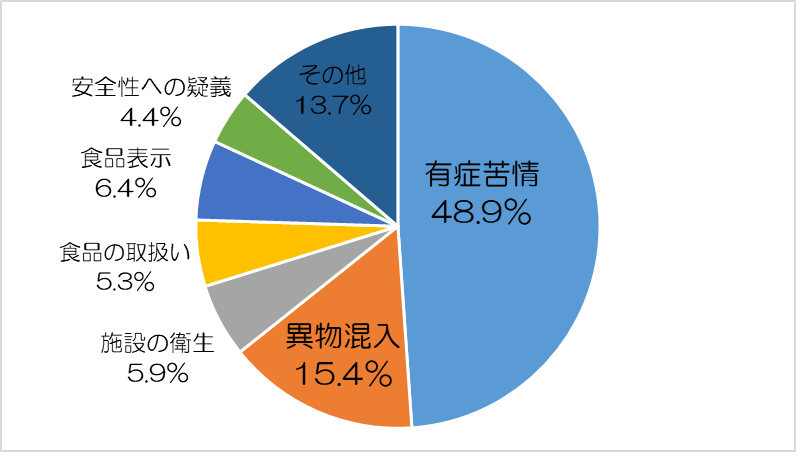 ３　関係部局等との情報の共有　○他自治体及び国との行政情報の共有　　府内政令中核市との調整会議の開催や、近隣自治体及び国の機関とのメール連絡等により、食の安全安心に関する情報共有を図った。　○府庁内関係部局との情報の共有　　生産から消費までの食の安全安心に関する情報を共有するため、農林水産部局や消費生活センターなど、庁内関係部局との情報共有を図った。年平成30年令和元年令和２年令和３年令和４年件数4123313130届出届出不適切な衛生管理２食品衛生法違反の疑い2食品表示法違反の疑い0有症苦情０異物混入１その他0計５相談相談許認可に関する手続き８衛生管理１食品の安全性に対する不安１食品表示５その他10計25年件数平成30年1,277令和元年1,079令和２年898令和３年661令和4年797